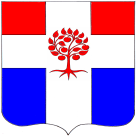 Администрациямуниципального образования  Плодовское  сельское  поселениемуниципального образования  Приозерский  муниципальный районЛенинградской  областиП О С Т А Н О В Л Е Н И Еот 25 апреля 2022 года      	                      № 78В соответствии с пунктом 3 статьи 93.8 Бюджетного кодекса Российской Федерации администрация муниципального образования Плодовское сельское поселение ПОСТАНОВЛЯЕТ:        1.    Утвердить Правила (основания, условия и порядок) реструктуризации денежных обязательств (задолженности по денежным обязательствам) перед муниципальным образованием Плодовское сельское поселение согласно приложению         2. Опубликовать настоящее постановление в СМИ и разместить на сайте http://www.plodovskoe.ru.        3.   Контроль  выполнения настоящего постановления оставляю за собой.        4.   Настоящее постановление вступает в силу со дня его официального опубликования.Глава администрации                                                                                       А.А. МихеевИсп. Космачева В.В.  96-119С полной версией можно ознакомиться на сайте http://www.plodovskoe.ru.Об утверждении правил (оснований, условий и порядка) реструктуризации денежных обязательств (задолженности по денежным обязательствам) перед муниципальным образованием